APPLICATION FORMfor the 10th BATTHYÁNY SUMMER SCHOOLBatthyány Lajos College, Győr, Hungary28 June - 4 July 2015		Application should be filled by word processor and should be sent to szeblszk@gmail.com Deadline for application is 12 June 2015.*please underline your choiceSurname: Name: Gender:*	M	FDate and place of birth:	 Country of citizenship: Mailing (postal) address: e-mail:	phone no.: fax no: Names and addresses/phones of two relatives or friends who may be contacted in case of an emergency (English speaking if possible!): Your educational background: Your work experience if any: Field of interests: How did you learn about the Summer School?Your preferred accommodation:*hostel	individual (no reimbursement then)Would you like to be placed on the waiting list for acceptance in the event of a cancellation?*yes		no
Do you need a confirmation  letter of acceptance to enter Hungary (for visa, etc.)? *      yes		no18. Would you like to present your paper on workshop?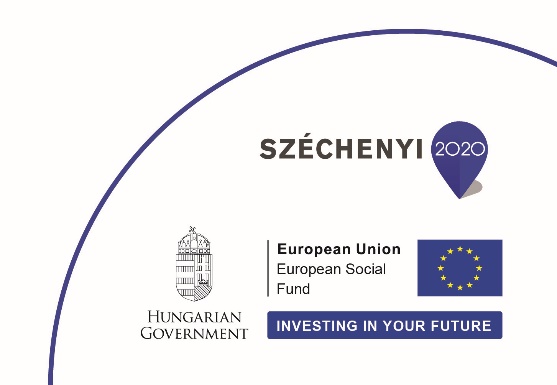       yes		no19. If 18. is yes, what will be the title of your presentation and your paper?I accept the terms of participation, and I declare that I wish to take part in the 10th Batthyány Summer School organized 28 June -04 July 2015 in Győr, Hungary. I do hereby certify that my health allows me to participate in the Batthyány Summer School programs. I am responsible for my own insurance. Signature:						Date: 